ΣΑΒΒΑΤΟ, 17/2/2018 07:00	ΜΑΖΙ ΤΟ ΣΑΒΒΑΤΟΚΥΡΙΑΚΟ  W 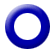 Ενημερωτική εκπομπή με τον Γιάννη Σκάλκο και την Ευρυδίκη Χάντζιου. Tρίωρη ενημερωτική εκπομπή που αναλύει όλη την επικαιρότητα με απευθείας συνδέσεις, συνεντεύξεις και ανταποκρίσεις. Ο Γιάννης Σκάλκος και η Ευρυδίκη Χάντζιου μας ενημερώνουν για ότι συμβαίνει στην πολιτική, την οικονομία, την καθημερινότητα, τον πολιτισμό και τον αθλητισμό. Παρουσίαση: Γιάννης Σκάλκος, Ευρυδίκη ΧάντζιουΑρχισυνταξία: Χαρά ΨαθάΔιεύθυνση παραγωγής: Αλίκη Θαλασσοχώρη Σκηνοθεσία: Αντώνης Μπακόλας 10:00	ΠΑΜΕ ΑΛΛΙΩΣ  W                      Ενημερωτική εκπομπή με τον Τάκη Σαράντη και την Αναστασία Γιάμαλη.Τα Σαββατοκύριακα στην ΕΡΤ1, από τις 10.00 «Πάμε Αλλιώς» την ενημέρωση και προσεγγίζουμε την επικαιρότητα με διαφορετική οπτική. Από τις 10.00 ώς τις 12.00 κάθε Σάββατο και από τις 10.00 ώς τις 11.30 τις Κυριακές, ο Τάκης Σαράντης και η Αναστασία Γιάμαλη μεταφέρουν τον παλμό της επικαιρότητας και δίνουν το ειδησεογραφικό στίγμα της ημέρας …«αλλιώς».«Πάμε Αλλιώς» την ενημέρωση, με ειδήσεις, πολιτική, συνεντεύξεις, πρόσωπα και ιστορίες, πολιτισμό, αθλητικά, καιρό, καθώς και όλα τα νέα των social media.Σκηνοθεσία: Νίκος ΠαρλαπάνηςΑρχισυνταξία: Αρετή ΜπίταΔ/νση παραγωγής: Αλίκη Θαλασσοχώρη Δημοσιογραφική ομάδα: Ρούλα Κρικώνη,Λία Ταρούση 12:00	ΕΡΤ ΕΙΔΗΣΕΙΣ – ΕΡΤ ΑΘΛΗΤΙΚΑ – ΕΡΤ ΚΑΙΡΟΣ   W12:30	ΕΠΤΑ   W   Με τη Βάλια Πετούρη.Ενημερωτική εκπομπή, με καλεσμένο το πολιτικό πρόσωπο της εβδομάδας και θέμα την ανασκόπηση της επικαιρότητας, το επταήμερο που πέρασε.Παρουσίαση-αρχισυνταξία: Βάλια Πετούρη.Δημοσιογραφική επιμέλεια: Μανιώ Μάνεση.Σκηνοθεσία:  Αντώνης ΜπακόλαςΔιεύθυνση παραγωγής: Νάντια Κούσουλα13:30	EUROPE   W     ΝΕΟΣ ΚΥΚΛΟΣΕκπομπή με την Εύα Μπούρα Πρόκειται για μία εβδομαδιαία  τηλεοπτική εκπομπή  στοχευμένη στις εξελίξεις στην Ευρωπαϊκή Ένωση. σε μία κρίσιμη και μεταβατική περίοδο για την Ευρώπη. Μέσα από αναλυτικά ρεπορτάζ, εκτενή αφιερώματα και αποστολές, συνεντεύξεις με ευρωβουλευτές και ειδικούς αναλυτές και συνεργασία με το τηλεοπτικό κανάλι Europarl T.V.  η εκπομπή «Εurope» στοχεύει να αναδείξει μεγάλα ευρωπαϊκά ζητήματα, όπως η μετανάστευση, η ανεργία,  η ανάπτυξη, το περιβάλλον, η ενέργεια κλπ., να καλύψει θέματα ΣΑΒΒΑΤΟ, 17/2/2018 που ενδιαφέρουν τους Ευρωπαίους πολίτες και δεν αποκτούν πρωτεύουσα θέση στην ειδησεογραφία αλλά  και να καταγράψει  τα νέα δεδομένα της ευρωπαϊκής προοπτικής.Έρευνα-Παρουσίαση:  Εύα Μπούρα. Αρχισυνταξία: Σάκης Τσάρας.Σκηνοθεσία: Νίκος Παρλαπάνης.Διεύθυνση παραγωγής: Γεωργία Μαράντου - Νάντια Κούσουλα 15:00	ΕΡΤ ΕΙΔΗΣΕΙΣ+ ΕΡΤ ΑΘΛΗΤΙΚΑ+ΕΡΤ ΚΑΙΡΟΣ  W	16:00	ΚΥΠΕΛΛΟ ΕΛΛΑΔΑΣ ΜΠΑΣΚΕΤ 2017 – 2018 / ΤΕΛΙΚΟΣ  W    		Pre gameΑπευθείας μετάδοση από Ηράκλειο17:15  	ΚΥΠΕΛΛΟ ΕΛΛΑΔΑΣ ΜΠΑΣΚΕΤ 2017 - 2018   W      ΑΓΩΝΑΣ (ΤΕΛΙΚΟΣ)«ΟΛΥΜΠΙΑΚΟΣ - ΑΕΚ»19:45	ΚΥΠΕΛΛΟ ΕΛΛΑΔΑΣ ΜΠΑΣΚΕΤ 2017 – 2018 / ΤΕΛΙΚΟΣ  W    		Post game 20:55     ΚΕΝΤΡΙΚΟ ΔΕΛΤΙΟ ΕΙΔΗΣΕΩΝ με την Αντριάνα Παρασκευοπούλου              ΑΘΛΗΤΙΚΑ  + ΚΑΙΡΟΣ   W22:00  	ΦΟΡΤΣΑ ΠΑΤΡΙΔΑ    W    Με τον Γιάννη ΖουγανέληΑν η καθημερινότητα πέφτει βαριά, υπάρχει η κατάλληλη θεραπεία! Χορηγείται κάθε Σάββατο από τη συχνότητα της ΕΡΤ1 με ενέσεις γέλιου.Για όλα υπάρχει και μια διαφορετική ματιά. Πιο φευγάτη και ανατρεπτική. Στόχος να εξαντληθεί κάθε όριο υπερβολής, καταρρίπτοντας τον μύθο που κυριαρχεί και θέλει, με όλα αυτά που βιώνουμε, να «τα έχουμε δει όλα»! Κι όμως: δεν έχουμε δει τίποτα! Τώρα θα τα δούμε όλα! Πρόκειται για μια διαφορετική προσέγγιση της καθημερινότητας, πιο ανατρεπτική και διασκεδαστική.Ο Γιάννης Ζουγανέλης, με τη βοήθεια του τηλεοπτικού φακού, θα εμβαθύνει στον παλμό της πόλης. Μια απρόβλεπτη, άκρως διαφορετική οπτική ματιά του κοινωνικοπολιτικού μας γίγνεσθαι, με πολύ κέφι, τραγούδι, έμπνευση, κουβέντες του αέρα ή του «καθαρού» αέρα, μια και η εκπομπή ενίοτε θα επισκέπτεται και μεγάλες αστικές περιοχές της Ελλάδας. Ο Έλληνας της παρέας, του κεφιού, έστω και του ωχ… αδερφισμού!Η προσέγγιση των διάφορων χαρακτήρων και καταστάσεων θα εξωτερικεύεται μέσα από μικρά δραματοποιημένα σκετς σε φυσικούς χώρους. Παράλληλα, με τη βοήθεια της κάμερας, ο Γιάννης Ζουγανέλης θα διεισδύει σε διάφορους χώρους  και, με βασικό όπλο το χιούμορ, θα μεταφέρει τον παλμό της πόλης.ΣΑΒΒΑΤΟ, 17/2/2018 Συμμετέχουν οι: Γιάννης Ζουγανέλης, Τζόυς Ευείδη, Γιάννης Στεφόπουλος, Πάνος Σταθακόπουλος, Μιχάλης Άνθης, Τάνια Ρόκκα, Γιώργος Χατζής, Αλέξανδρος Ζουγανέλης, Μπιλ Γουίλσον. Κείμενα: Μιχάλης Άνθης, Νίκος Κεραμίδας, Γιάννης Ζουγανέλης.Καλλιτεχνική επιμέλεια: Γιάννης Ζουγανέλης.Σκηνοθεσία: Γιάννης Χαριτίδης.Παραγωγή: Φάνης Συναδινός E-Prod.             Επεισόδιο 12ο 22:30	ΜΕ ΤΟΝ ΛΟΥΚΙΑΝΟ…   W    ΝΕΟΣ ΚΥΚΛΟΣ Mε αφορμή τη συμπλήρωση ενός χρόνου από το θάνατο του Λουκιανού Κηλαηδόνη (07.02.2017), η ΕΡΤ ετοίμασε και μεταδίδει έναν νέο κύκλο τεσσάρων ντοκιμαντέρ με γενικό τίτλο «Με τον Λουκιανό», που είναι αφιερωμένα στον σπουδαίο συνθέτη, στιχουργό και ερμηνευτή.Ο Λουκιανός Κηλαηδόνης, που σημάδεψε με το έργο και τη ζωή του πολλές γενιές του τόπου μας, τώρα που έφυγε από τη ζωή, είναι ένα σύμβολο αγνού, ευαίσθητου, σημαντικού και ακέραιου καλλιτέχνη.Όλος ο κόσμος και ιδιαίτερα οι νέοι θέλουν να γνωρίσουν και να χαρούν πτυχές της ζωής του και της καλλιτεχνικής του δημιουργίας, που δεν πρόλαβαν να ζήσουν οι ίδιοι.Το υλικό των εκπομπών βασίζεται στο πλούσιο αρχείο του συνθέτη, καθώς και σε συνεντεύξεις συνεργατών.Επεισόδιο 2o: «Νύχτα γιομάτη θαύματα, νύχτα σπαρμένη μάγια» Το υλικό του ντοκιμαντέρ, που θα ολοκληρωθεί σε δύο μέρη, βασίζεται στην ομώνυμη συναυλία του Λουκιανού Κηλαηδόνη που έγινε τον Ιούλιο του 1991 στο Λυκαβηττό. Μια συναυλία-θέαμα με ηθοποιούς (Άννα Καλουτά, Μίμης Χρυσομάλλης, Κώστα Αρζόγλου, Άννα Βαγενά, Παύλος Κοντογιαννίδης, Ελένη Γερασιμίδου), με τραγουδιστές (Μανώλης Μητσιάς, Αφροδίτη Μάνου, Στέλιος Βαμβακάρης), με μαζορέτες, Ινδιάνους και όλους τους ήρωες που περιγράφει ο Λουκιανός στο τραγούδι του «Το πάρτι». Μια μαγική βραδιά σαν αυτές που μόνο εκείνος ήξερε να φτιάχνει. Σκηνοθεσία – Παραγωγή: Γιάννης Χαριτίδης.Εκτέλεση παραγωγής: Φάνης  Συναδινός Ε-prod.23:30	ΞΕΝΗ ΣΕΙΡΑ (Ε)    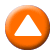 «ΜΑΥΡΕΣ ΧΗΡΕΣ» (BLACK WIDOWS) – Β΄ ΚΥΚΛΟΣΔραματική σειρά-θρίλερ, παραγωγής Φινλανδίας 2016.Πρωταγωνιστούν: Pihla Viitala, Wanda Dubiel, Malla Malmivaara, Ville Tiihonen, Osla Räisänen, Alex Anton, Niko Saarela, Carl-Kristian Rundman,  Vilma Melasniemi κ.ά.Όταν τα τρία ζευγάρια φίλων αποφάσισαν να περάσουν ένα ευχάριστο καλοκαιρινό διήμερο, δεν φαντάζονταν ότι η ζωή τους θα άλλαζε, τόσο ξαφνικά. Ή μήπως το φαντάζονταν; Η Bίρα, η Γιοχάνα και η Κίρσι μπαίνουν στη ζωή μας αποφασισμένες να «καθαρίσουν» με τους συζύγους τους μία και καλή. Και το καταφέρνουν, με εκρηκτικό τρόπο.  Οι τρεις Μαύρες Χήρες τα έχουν οργανώσει όλα στην εντέλεια. Σίγουρα;Πρόκειται για ένα σύγχρονο θρίλερ, που έσπασε τα κοντέρ τηλεθέασης όταν πρωτοπροβλήθηκε, ενώ σήμερα τη σειρά την παρακολουθούν τηλεθεατές από όλες τις σκανδιναβικές χώρες και πολλές της Ευρώπης, μέχρι και τη Μέση Ανατολή. Έχει αποσπάσει τα βραβεία «καλύτερης δραματικής σειράς», «σεναρίου» και «σκηνοθεσίας» στα φινλανδικά ΣΑΒΒΑΤΟ, 17/2/2018 τηλεοπτικά βραβεία και, πρόσφατα, ο αμερικανικός κολοσσός CBS απέκτησε τα δικαιώματα της σειράς, ώστε να προχωρήσει στο remake της.Η ξένη σειρά, «Μαύρες Χήρες» (Black Widows), παρουσιάζει την πλήρη ανατροπή στις ζωές των τριών γυναικών, όταν η δολοπλοκία τους δεν πηγαίνει ακριβώς όπως είχαν προγραμματίσει. Σκηνές μαύρου χιούμορ, δραματικές εξομολογήσεις μεταξύ των τριών γυναικών, αλλά και αστυνομικού περιεχομένου ανατροπές, συνθέτουν την υπόθεση που έχει χαρακτηριστεί από τον διεθνή Τύπο, «of high concept».Επεισόδιο 6ο. Το αντάλλαγμα για τη ζωή του Γιούκα είναι πολύ βαρύ: ο Μπούντα   θέλει τις «Χήρες» νεκρές, αλλιώς η ζωή της μικρής Σίρι κινδυνεύει. Ο Γιούκα μοιάζει να μην έχει επιλογή. Ο Πέτρι, από την άλλη, μοιάζει να ξετυλίγει σιγά σιγά το κουβάρι της απάτης αλλά, φαινομενικά, οι υποψίες είναι ακόμα επάνω του. Η Κίρσι έχει εξαιρετικά νέα να μοιραστεί με τη Γιοχάνα, ενώ μια βραδιά στο σινεμά για τη Βίρα και την Κίρσι έχει την πιο απρόβλεπτη εξέλιξη…Επεισόδιο 7ο. Θεωρώντας πως η Λίνεα και, κυρίως, ο Γιούκα, τους αφήνουν ελεύθερο το πεδίο, η Βίρα απολαμβάνει τον χρόνο της με τον Άντου, ενώ οργανώνει ένα πάρτι για την Κίρσι, η οποία πλέει σε πελάγη ευτυχίας. Ο Πέτρι, η Ρίινα  και η Γιοχάνα κάνουν ανοικτή πλέον επίθεση στην Pharmateca ζητώντας τα αρχεία των φαρμακευτικών πειραμάτων στην Εσθονία. Ο Μπούντα δέχεται την οργή της Πάλογιοκι, ενώ ο Γιούκα φλερτάρει με την ιδέα να σκοτώσει αυτός τον Μπούντα πριν το κάνει πρώτος εκείνος…ΝΥΧΤΕΡΙΝΕΣ ΕΠΑΝΑΛΗΨΕΙΣ:01.00 ΜΕ ΤΟΝ ΛΟΥΚΙΑΝΟ (Ε) ημέρας W02.05 ΞΕΝΗ ΣΕΙΡΑ «ΜΑΥΡΕΣ ΧΗΡΕΣ»  (E) ημέρας  03:35 EUROPE (Ε) ημέρας   W05:10 ΕΠΤΑ (Ε) ημέρας   W06.05 ΦΟΡΤΣΑ ΠΑΤΡΙΔΑ (Ε) ημέρας   W06:40 ΣΑΝ ΣΗΜΕΡΑ ΤΟΝ 20ό ΑΙΩΝΑ (Ε)  WΚΥΡΙΑΚΗ,  18/2/2018 07:00	ΜΑΖΙ ΤΟ ΣΑΒΒΑΤΟΚΥΡΙΑΚΟ  W    Ενημερωτική εκπομπή με τον Γιάννη Σκάλκο και την Ευρυδίκη Χάντζιου 10:00	ΠΑΜΕ ΑΛΛΙΩΣ  W    Ενημερωτική εκπομπή με τον Τάκη Σαράντη και την Αναστασία Γιάμαλη 11:30	ΜΕ ΑΡΕΤΗ ΚΑΙ ΤΟΛΜΗ   W    Εκπομπή 23η12:00	ΕΡΤ ΕΙΔΗΣΕΙΣ – ΕΡΤ ΑΘΛΗΤΙΚΑ – ΕΡΤ ΚΑΙΡΟΣ   W12:30	ΕΤΣΙ ΓΙΟΡΤΑΖΟΥΝ ΟΙ ΕΛΛΗΝΕΣ (Ε)  W    «Απόκριες στο Πήλιο» Σ' ένα μοναδικό φυσικό περιβάλλον στον πιο αρμονικό συνδυασμό βουνού και θάλασσας, στο Πήλιο, μας δόθηκε η χαρά να γιορτάσουμε μαζί με τους χαμογελαστούς κατοίκους του την Αποκριά και την Καθαρά Δευτέρα. Οι κάτοικοι, πιστοί στις παραδόσεις και στην αναβίωση των εθίμων μεταξύ άλλων μεταμφιέζουν και το θρυλικό τρενάκι, το οποίο διανύει τη διαδρομή στο βουνό των Κενταύρων, και τη γέφυρα που κατασκεύασε ο Εβαρίστο ντε Κίρικο, πατέρας του γνωστού ζωγράφου Τζόρτζιο ντε Κίρικο. Η γιορτή δεν έχει αρχή και τέλος για τους καρναβαλιστές, κατοίκους και επισκέπτες, γιατί «Έτσι γιορτάζουν οι Έλληνες».13:00	ΡΙΜΕΪΚ (Ε)    W        «Μουσικές αναδρομές της Αποκριάς»Πώς διασκέδαζε η κοινωνία του '60 τις Αποκριές, πώς γιορτάζονταν οι αποκριάτικες παρελάσεις. Εικόνες από εκείνη την εποχή από το αρχειακό υλικό της ΕΡΤ και από το Μουσείο-Αρχείο και αποσπάσματα από αποκριάτικες τηλεοπτικές εκπομπές παλαιότερων ετών. Επίσης, μιλά ο Μίμης Πλέσσας για τη μουσική των ελληνικών τανιών. Ένα πρόγραμμα μέσα από το μουσικό τηλεοπτικό αρχείο της ΕΡΤ, που μας γυρίζει πίσω στα «αστέρια», στα σουξέ και στα γλέντια της δεκαετίας του ΄80.14.00	ΚΑΡΝΑΒΑΛΙ ΠΑΤΡΑΣ 2018   W  Μεγάλη Παρέλαση Απευθείας μετάδοση16:00  	ΠΡΟΣΩΠΙΚΑ    W         ΝΕΟΣ ΚΥΚΛΟΣ Με την Έλενα Κατρίτση.Επεισόδιο 5ο: «Συνέντευξη με τον Χρήστο Νικολόπουλο»ΚΥΡΙΑΚΗ,  18/2/201817.00	THE MITSI SHOW   W  «BEST OF»Ο Γιώργος Μητσικώστας από Δευτέρα έως Παρασκευή στις 20:40 δίνει ρεσιτάλ σάτιρας μέσα από τη συχνότητα της ΕΡΤ1.Επειδή όμως, μία φορά δεν είναι ποτέ αρκετή, τα καλύτερα από το «Mitsi Show» έρχονται στην ΕΡΤ1, κάθε Κυριακή και ώρα 17:00 σε μια «Best of» εκπομπή. Μιμήσεις που ξεχώρισαν, βίντεο που μας έκαναν να κλαίμε από τα γέλια και χαρακτήρες που έκαναν τη διαφορά, σε ένα χορταστικό επεισόδιο που δεν πρέπει να χάσει κανείς!17:50	ΣΑΝ ΣΗΜΕΡΑ ΤΟΝ 20ό ΑΙΩΝΑ (E)   W18:05  	28 ΦΟΡΕΣ ΕΥΡΩΠΗ – 28 EUROPE (E)   W      «Madame & Frau» Με τον Κώστα Αργυρό.Η ιστορία της Ευρώπης είναι και μια ιστορία πολυγλωσσίας, συνύπαρξης αλλά μερικές φορές και ανταγωνισμού των γλωσσών. Με 24 επίσημες γλώσσες προκύπτουν άπειροι δυνατοί συνδυασμοί μετάφρασης, αλλά η μεγάλη «μάχη» δόθηκε στο παρελθόν για τις γλώσσες εργασίας. Μπορεί οι Άγγλοι να έχουν βάλει πλώρη για να εγκαταλείψουν την Ένωση, αλλά τα αγγλικά παραμένουν η πρώτη και βασική γλώσσα εργασίας, με τα γαλλικά και τα γερμανικά να ακολουθούν.Υπάρχει πράγματι ένας γλωσσικός γαλλογερμανικός ανταγωνισμός; Η Γαλλία δείχνει να έχει ένα μικρό προβάδισμα, αφού οι δύο βασικές έδρες των ευρωπαϊκών οργάνων Βρυξέλλες και Στρασβούργο βρίσκονται σε γαλλόφωνες πόλεις, ενώ η Γαλλοφωνία ως θεσμός αποτελεί σταθερά εργαλείο εξωτερικής πολιτικής. Από την άλλη, η οικονομική ισχύς της Γερμανίας έχει σίγουρα ενισχύσει το ενδιαφέρον για την εκμάθηση της γερμανικής γλώσσας και στην υπόλοιπη Ευρώπη.Υπάρχουν ωστόσο πολλά παραδείγματα επιτυχούς συμβίωσης των δύο γλωσσών με χαρακτηριστικότερο το δίγλωσσο δημόσιο τηλεοπτικό κανάλι arte. Ο  Κώστας Αργυρός ταξίδεψε στην έδρα του, στο Στρασβούργο, και συνομίλησε με στελέχη και δημοσιογράφους για το πολιτιστικό αυτό πείραμα, που συμπλήρωσε 25 χρόνια ζωής.Επίσης, στην εκπομπή μιλούν και οι διευθυντές του Γαλλικού Ινστιστούτου και του Ινστιτούτου Γκαίτε στην Αθήνα για την αγάπη των Ελλήνων προς τις ξένες γλώσσες, αλλά και για τη συνεργασία των δύο Ινστιτούτων με σκοπό την προώθηση της πολυγλωσσίας, που όπως επεσήμαναν και οι δύο φέρνει πιο κοντά τους λαούς της Ευρώπης.Σενάριο-παρουσίαση: Κώστας Αργυρός.Δημοσιογραφική ομάδα: Ωραιάνθη Αρμένη,  Κώστας Παπαδόπουλος, Δήμητρα Βεργίνη.Διεύθυνση φωτογραφίας: Κωνσταντίνος Τάγκας.19:00  	ΣΤΟΥΣ ΗΧΟΥΣ ΤΟΥ ΜΠΙΓΚ ΜΠΕΝ   W      ΝΕΟΣ ΚΥΚΛΟΣΜε τον Λάμπη ΤσιριγωτάκηΟι τηλεθεατές της  ΕΡΤ1, την  Κυριακή 18 Φεβρουαρίου 2018  και ώρα 19:00, έχουν την ευκαιρία να παρακολουθήσουν πολλά και ενδιαφέροντα θέματα στον νέο κύκλο της εκπομπής «Στους ήχους του Μπιγκ Μπεν», που παρουσιάζει ο Λάμπης Τσιριγωτάκης από το Λονδίνο.ΚΥΡΙΑΚΗ,  18/2/2018 Ειδικότερα οι τηλεθεατές θα παρακολουθήσουν τα εξής θέματα:-Συνέντευξη με τον Βρετανό πρώην υπουργό των Οικονομικών και ιστορικό στέλεχος του Συντηρητικού Κόμματος, Κένεθ Κλαρκ, αφοσιωμένος ευρωπαϊστής, ο οποίος  συνέβαλε καθοριστικά στο να ψηφιστεί η τροπολογία, η οποία δίνει στους βουλευτές και στο κοινοβούλιο τον τελευταίο λόγο σε οποιαδήποτε συμφωνία για το Brexit. Ο Κένεθ Kλαρκ εξηγεί γιατί το Brexit θα είναι κακό για τη Βρετανία. Eπίσης, εκφράζει την εκτίμησή του για την οικονομική κατάσταση στην Ελλάδα και την ευρωζώνη.-Ο Έλληνας καθηγητής της Νομικής και αντιπρύτανης στο Πανεπιστήμιο του Μπρούνελ στο Λονδίνο Δημήτρης Γιαννουλόπουλος, αποκαλύπτει ότι στα βρετανικά πανεπιστήμια αναβιώνει ο «μακαρθισμός» ενάντιον των πανεπιστημιακών που υποστηρίζουν την παραμονή της Βρετανίας στην Ευρωπαϊκή Ένωση.-Έκθεση στο Μουσείο της Βικτώριας και του Άλμπερτ για τα 400 χρόνια της ιστορίας της όπερας με τον τίτλο «Όπερα: πάθος, εξουσία, πολιτική». Η επίδραση της αρχαίας ελληνικής τραγωδίας στην όπερα.-Η ταλαντούχα Ελληνίδα σχεδιάστρια μόδας Άννα Πάολα Παπακωνσταντίνου, η οποία σχεδιάζει μαγιό και ενδυμασίες της παραλίας για πλούσιους και διάσημους.-Ο Έλληνας γιατρός Μιλτιάδης Κροκίδης, που διευθύνει την Κλινική Επεμβατικής Ακτινολογίας στο Πανεπιστημιακό Νοσοκομείο του Κέμπριτζ, εξηγεί τα πλεονεκτήματα που έχει για τους ασθενείς η μέθοδος αυτή και παράληλα μειώνει το κόστος λειτουργίας των νοσοκομείων, καθώς πρόκειται για διαδικασία μιας μόνο ημέρας.Παρουσίαση- αρχισυνταξία: Λάμπης ΤσιριγωτάκηςΣκηνοθεσία: Αλέξανδρος ΦαραντόπουλοςΜοντάζ: Στέφανος Φαραντόπουλος19:50  	Η ΜΗΧΑΝΗ ΤΟΥ ΧΡΟΝΟΥ (E)   W      «Βασίλης Αυλωνίτης»Την άγνωστη ζωή του Βασίλη Αυλωνίτη παρουσιάζει η «Μηχανή του Χρόνου» με τον Χρίστο Βασιλόπουλο και φωτίζει άγνωστες στιγμές, όπως την  απόπειρα δολοφονίας σε βάρος του μέσα στο θέατρο.Η εκπομπή παρουσιάζει τα δύσκολα παιδικά χρόνια του ηθοποιού, ο οποίος μεγάλωσε χωρίς τον πατέρα του, καθώς σε μικρή ηλικία τους εγκατέλειψε, χάνοντας κάθε επαφή με τα παιδιά του. Σοκαριστική στιγμή, ήταν όταν ο Αυλωνίτης μαζί με τον αδελφό του προσπάθησαν να τον συναντήσουν και εκείνος τους έδιωξε γιατί έπαιζε χαρτιά.Η «Μηχανή του χρόνου» ζωντανεύει, μέσα από σπάνια ντοκουμέντα τη δολοφονική επίθεση που έγινε εναντίον του ηθοποιού το 1931 στο θέατρο Περοκέ. Φανατικοί βενιζελικοί τού επιτέθηκαν πάνω στη σκηνή, ενώ σατίριζε τους πολιτικούς της εποχής. Δυστυχώς, η σφαίρα βρήκε στόχο έναν άτυχο μηχανικό που πέθανε ακαριαία.Παλιές σπάνιες φωτογραφίες του ηθοποιού, δείχνουν ότι στα νιάτα του ήταν ένας πολύ γοητευτικός άντρας. Μάλιστα, το διαζύγιό του απασχόλησε τον Τύπο της εποχής, που έγραφε ότι ερωτεύτηκε μια πάμπλουτη χήρα, με την οποία έφυγε στο Παρίσι, εγκαταλείποντας την τότε σύζυγό του.Συγγενικά του πρόσωπα, φίλοι αλλά και ηθοποιοί αφηγούνται ιστορίες από την Κατοχή, περιστατικά από ταινίες, μιλούν για τους μοναδικούς αυτοσχεδιασμούς που έκανε αλλά και τις γκριμάτσες με τις οποίες ξεσήκωνε το κοινό.Στην εκπομπή μιλούν τα ανίψιά του Άκης, Γιώργος και Αλέκος Αυλωνίτης, ο βιογράφος Κώστας Παπασπήλιος, η Άννα Φόνσου, ο Φώτης Μεταξόπουλος, η Καίτη Παπανίκα, η κόρη της Γεωργίας Βασιλειάδου, Φωτεινή Αποστολίδου, ο δημοσιογράφος Τάσος Κοντογιαννίδης, η ιστορικός Μαρία Σαμπατακάκη, ο κριτικός θεάτρου Κώστας ΚΥΡΙΑΚΗ,  18/2/2018 Γεωργουσόπουλος, καθώς και ο συγγραφέας και ιστορικός κινηματογράφου Γιάννης Σολδάτος.20:55     ΚΕΝΤΡΙΚΟ ΔΕΛΤΙΟ ΕΙΔΗΣΕΩΝ με την Αντριάνα Παρασκευοπούλου    W              ΑΘΛΗΤΙΚΑ  + ΚΑΙΡΟΣ   	22:00	ΑΘΛΗΤΙΚΗ ΚΥΡΙΑΚΗ   GRΗ ιστορική εκπομπή της ΕΡΤ, «Αθλητική Κυριακή» δίνει ακόμα ένα ραντεβού με τους Έλληνες φιλάθλους, κάθε  Κυριακή, με παρουσιαστές τον Γιώργο Λυκουρόπουλο, τον Ηλία Χριστογιαννόπουλο και τη Μαρία Παπαδοπούλου.Διανύοντας την 5η δεκαετία της ζωής της, η μακροβιότερη αθλητική εκπομπή, συνεχίζει να βρίσκεται στην κορυφή των δικών σας προτιμήσεων και ετοιμάζεται να δικαιώσει και φέτος τις δικές σας προσδοκίες, ικανοποιώντας και τους πιο απαιτητικούς φίλους του αθλητισμού!Εικόνα απ’ όλα τα παιχνίδια της Super League, ρεπορτάζ, αποκλειστικές συνεντεύξεις των πρωταγωνιστών, συνδέσεις με τα γήπεδα όλης της χώρας, γκολ από τα κορυφαία πρωταθλήματα στην Ευρώπη, παρουσίαση της δράσης σε όλα τα υπόλοιπα αθλήματα και φυσικά οι κορυφαίοι καλεσμένοι, συνθέτουν το άκρως ελκυστικό σκηνικό της «Αθλητικής Κυριακής»!               ΝΥΧΤΕΡΙΝΕΣ ΕΠΑΝΑΛΗΨΕΙΣ01.00 ΠΡΟΣΩΠΙΚΑ (E) ημέρας - W02.00 ΣΤΟΥΣ ΗΧΟΥΣ ΤΟΥ ΜΠΙΓΚ ΜΠΕΝ (Ε) ημέρας  - W02.50 ΡΙΜΕΪΚ (Ε) ημέρας  - W03:45 Η ΜΗΧΑΝΗ ΤΟΥ ΧΡΟΝΟΥ (E) ημέρας  – W04:50 THE MITSI SHOW – BEST OF (E) ημέρας - W05.40  ΣΑΝ ΣΗΜΕΡΑ ΤΟΝ 20ό ΑΙΩΝΑ (E) – WΚΑΘΑΡΑ ΔΕΥΤΕΡΑ,  19/2/2018  05:55   «ΠΡΩΤΗ ΕΙΔΗΣΗ»     W    Ενημερωτική εκπομπή με τον Νίκο Παναγιωτόπουλο και τη Μαίρη Πολλάλη.Η νέα καθημερινή εκπομπή της ΕΡΤ1 με έμφαση στην κοινωνία, την πολιτική και την οικονομία. Από τις 6 το πρωί  και για τέσσερις ώρες ο  Νίκος Παναγιωτόπουλος  και η Μαίρη Πολλάλη βάζουν σε πρώτο πλάνο τους πολίτες και την καθημερινότητά τους. Μαζί με τους δημοσιογράφους και τους τεχνικούς της ΕΡΤ μεταφέρουν τον παλμό των γεγονότων.Από τη Δευτέρα 16 Οκτωβρίου Πρώτη Είδηση θα είστε εσείς...Παρουσίαση: Νίκος Παναγιωτόπουλος, Μαίρη Πολλάλη. Αρχισυνταξία: Τιτίκα Ανουσάκη.Διεύθυνση φωτογραφίας: Πέτρος Κουμουνδούρος.Διεύθυνση παραγωγής: Αλεξάνδρα Κούρτη, Βάνα Μπρατάκου.Σκηνοθεσία: Χριστόφορος Γκλεζάκος. Δημοσιογραφική ομάδα: Κώστας Παναγιωτόπουλος, Ρένα Παπανικολάου, Νίνα Κασιμάτη, Ειρήνη Ρουμπεΐδου,  Ανδριάνα Μπίνη, Δέσποινα Κακαλή, Νίκος Γρυλλάκης, Λεωνίδας Μενεγάκης, Ηλίας Κούκος, Γιώργος Καρυωτάκης, Άντζελα Ζούγρα, Ειρήνη Κυρίτση, Γιώργος ΓιαννιδάκηςΣΗΜΕΙΩΣΗ: Στις 07:00, 08:00, 09:00, 10:00 θα μεταδίδεται 2λεπτο ΔΕΛΤΙΟ ΕΙΔΗΣΕΩΝ10:00	«ΑΠΕΥΘΕΙΑΣ»   W        Καθημερινή ενημερωτική εκπομπή με τη Μάριον Μιχελιδάκη, τον Νίκο Μερτζάνη και τον Κώστα Λασκαράτο.ΑΠΕΥΘΕΙΑΣ στα μεγάλα γεγονόταΑΠΕΥΘΕΙΑΣ το πρόσωπο της ημέραςΑΠΕΥΘΕΙΑΣ οι εξελίξεις σε πολιτική και οικονομίαΌ,τι συμβαίνει στην πόλη και στο χωριό Ό,τι απασχολεί τους νέους αλλά και τους μεγαλύτερουςΌ,τι «παίζει» εντός και εκτός ΕλλάδαςΌ,τι συζητάμε στα σπίτια μαςΚάθε πρωί - Δευτέρα με Παρασκευή – 10:00 με 12:00, στην ΕΡΤ1.Παρουσίαση: Μάριον Μιχελιδάκη, Κώστας Λασκαράτος, Νίκος Μερτζάνης.Αρχισυνταξία: Χρήστος Κιούπης, Αννίτα Πασχαλινού.Παραγωγή: Βάσω Φούρλα.Σκηνοθεσία: Γιώργος Σταμούλης.12:00  ΕΡΤ ΕΙΔΗΣΕΙΣ – ΕΡΤ ΑΘΛΗΤΙΚΑ – ΕΡΤ ΚΑΙΡΟΣ  W13:00	ΤΟ ΑΛΑΤΙ ΤΗΣ ΓΗΣ  (E)   W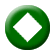               «Αποκριάτικο γλέντι» (Χάλκινα Κοζάνης)Η τηλεοπτική εκπομπή «Το Αλάτι της Γης» μας προσκαλεί σ’ ένα δυναμικό αποκριάτικο γλέντι, με τραγούδια και χορούς από τη Μακεδονία, τη Θεσσαλία, τη Ρούμελη, την Εύβοια και την  Ερυθραία της Μικράς Ασίας.Τραγούδια εύθυμα και σατιρικά, στιχάκια υπαινικτικά και τολμηρά, χοροί μιμικοί και διονυσιακά λαϊκά δρώμενα, που συνοδεύουν την «ελληνική ιεροτελεστία της Άνοιξης», την ΚΑΘΑΡΑ ΔΕΥΤΕΡΑ,  19/2/2018  ελληνική Αποκριά με τους βαθύτερους συμβολισμούς της. Η μετάβαση από τον χειμώνα-θάνατο στην άνοιξη-ζωή, με τους γλεντιστάδες να επικαλούνται την καλοχρονιά και τη γονιμότητα της γης, καθώς αναβαπτίζονται στην ίδια τους τη φύση με διάθεση ερωτική και περιπαικτική. Μια πρόσκληση και πρόκληση για επιστροφή στη Μήτρα της Φύσης, μέσα από την τελετουργία του ελληνικού γλεντιού που αρνείται να ξεπέσει σε «φολκλόρ» και απλή «διασκέδαση»!Στη μεγάλη παρέα της εκπομπής συμμετέχουν ο δεξιοτέχνης του λαϊκού κλαρίνου Δημήτρης Κώτσικας με την κομπανία του και με τη μπάντα λαϊκών πνευστών «Τα Χάλκινα της Κοζάνης», ομάδα γλεντιστάδων από τη Γαλατινή της Μακεδονίας, η Ομάδα Ελληνικού Λαϊκού Χορού του Δήμου Καλλιθέας (με την επιμέλεια του Βασίλη Καρφή) και γυναίκες από τη Νέα Ερυθραία της Αττικής.Έρευνα – παρουσίαση: Λάμπρος ΛιάβαςΣκηνοθεσία: Γιάννης ΜαράκηςΚαλλιτεχνική επιμέλεια: Σοφία ΣπυράτουΠαραγωγή: GV 15:00	ΕΡΤ ΕΙΔΗΣΕΙΣ με τη Σταυρούλα Χριστοφιλέα  WΕΡΤ  ΑΘΛΗΤΙΚΑ/ ΕΡΤ ΚΑΙΡΟΣ16:00   ΔΕΥΤΕΡΗ ΜΑΤΙΑ  W    Καθημερινή ενημερωτική εκπομπή που φωτίζει τα γεγονότα με διεισδυτικότητα, αξιοπιστία και  πλουραλισμό.Ανάλυση, ενημέρωση, παρασκήνιο, αποκάλυψη, από την Κατερίνα Ακριβοπούλου και την Έλλη Τριανταφύλλου. Μαζί τους στο στούντιο σχολιάζουν την τρέχουσα επικαιρότητα ο Σωτήρης Καψώχας και η Φώφη Γιωτάκη.«Δεύτερη ματιά» καθημερινά στις 4 το απόγευμα από τη συχνότητα της ΕΡΤ1.Αρχισυνταξία: Θοδωρής Καρυώτης.Σκηνοθεσία:  Θανάσης Τσαουσόπουλος.Διεύθυνση παραγωγής: Ευτυχία Μελέτη, Κώστας Καρπούζος.18:00	ΕΡΤ ΕΙΔΗΣΕΙΣ  WΕΡΤ  ΑΘΛΗΤΙΚΑ/ ΕΡΤ ΚΑΙΡΟΣ/ ΔΕΛΤΙΟ ΓΙΑ ΠΡΟΣΦΥΓΕΣ /Δελτίο στη Νοηματική18:30 	ΞΕΝΗ ΣΕΙΡΑ   GR      A΄ ΤΗΛΕΟΠΤΙΚΗ ΜΕΤΑΔΟΣΗ«ΟΙ ΕΞΙ ΑΔΕΛΦΕΣ»  (SEIS HERMANAS – SIX SISTERS)      Ζ΄ ΚΥΚΛΟΣ Δραματική σειρά εποχής, παραγωγής Ισπανίας (RTVE) 2015.Σκηνοθεσία: Αντόνιο Χερνάντεζ, Μιγκέλ Κόντε, Νταβίντ Ουγιόα, Χαϊμέ Μποτέλα και Ίνμα Τορέντε.Πρωταγωνιστούν: Μάρτα Λαγιάλντε (Ντιάνα Σίλβα), Μαριόνα Τένα (Μπιάνκα Σίλβα),  Σίλια Φρεϊχέιρο (Αντέλα Σίλβα), Μαρία Κάστρο (Φραντζέσκα Σίλβα), Καντέλα Σεράτ (Σίλια Σίλβα), Κάρλα Ντίαζ (Ελίσα Σίλβα), Άλεξ Αδροβέρ (Σαλβαδόρ Μοντανέρ), Χουάν Ριμπό (Δον Ρικάρντο Σίλβα).ΚΑΘΑΡΑ ΔΕΥΤΕΡΑ,  19/2/2018  Yπόθεση: Μαδρίτη, 1920. Οι έξι αδελφές Σίλβα είναι η ψυχή στις διασκεδάσεις της υψηλής κοινωνίας της Μαδρίτης. Όμορφες, κομψές, αριστοκρατικές, γλυκές και εκλεπτυσμένες, οι έξι αδελφές απολαμβάνουν μια ζωή χωρίς σκοτούρες, μέχρι που ο χήρος πατέρας τους παθαίνει ένα σοβαρό ατύχημα που τις αναγκάζει να αντιμετωπίσουν μια καινούργια πραγματικότητα: η οικογενειακή επιχείρηση βρίσκεται σε κρίση και η μόνη πιθανότητα σωτηρίας εξαρτάται από τις ίδιες.Τώρα, ο τρόπος ζωής που ήξεραν, πρέπει να αλλάξει ριζικά. Έχουν μόνο η μία την άλλη. Οι ζωές τους αρχίζουν να στροβιλίζονται μέσα στο πάθος, στη φιλοδοξία, τη ζήλια, την εξαπάτηση, την απογοήτευση, την άρνηση και την αποδοχή της αληθινής αγάπης, που μπορεί να καταφέρει τα πάντα, ακόμα και να σώσει μια επιχείρηση σε ερείπια.Γιατί ο έρωτας παραμονεύει σε κάθε στροφή.Επεισόδιο 25ο. Η Ελίσα συμπαραστέκεται στη Σοφία που αγωνιά για την ζωή του Κάρλος. Η Μπρούνα έκπληκτη μαθαίνει  ότι η Σίλια και ο Φεντερίκο επρόκειτο να παντρευτούν. Στο σπίτι των Σίλβα κανείς δεν μπορεί να εμποδίσει τον Λουίς να πάρει τον μικρό Φερνάντο και η Ντιάνα καταρρέει. Η Μαρίνα προτρέπει τον Λουίς να δώσει το παιδί για υιοθεσία για να χαθεί για πάντα από τις αδελφές. Ο Γκαμπριέλ μαθαίνει από την ίδια την Ούρσουλα ότι πήγε στην εκκλησία για να εξομολογηθεί την δολοφονία του Νταμιάν. Επεισόδιο 26ο. Οι Σίλβα γνωρίζοντας ότι ο δον Λουίς πρόκειται να δώσει το παιδί του για υιοθεσία, προσπαθούν να το πάρουν πίσω. Όταν μαθαίνουν ότι η Μαρίνα κρύβεται πίσω από όλα, η μόνη τους ελπίδα είναι ο Κριστόμπαλ, να καταφέρει να μεταπείσει την πρώην σύζυγό του. Η Μπρούνα ανακοινώνει στη Σίλια ότι γνωρίζει τα πάντα για εκείνη και τον Βελάσκο. Βέβαιη ότι η αστυνομία θα τους ανακαλύψει, η Ούρσουλα προσπαθεί να πείσει τον Γκαμπριέλ να φύγουν από την Ισπανία. Ο Ροδόλφο συζητά με τον Σαλβαδόρ για την κρίση στο εργοστάσιο και προσφέρεται να επενδύσει σε αυτό. 20:40  THE MITSI SHOW   W    Με τον Γιώργο ΜητσικώσταΗ σάτιρα του Γιώργου Μητσικώστα επέστρεψε μέσα από τη συχνότητα της ΕΡΤ1, πιο καυστική από ποτέ. Από Δευτέρα έως και Παρασκευή στις 20:40, ο αγαπημένος μίμος με το δικό του μοναδικό τρόπο φέρνει στις οθόνες μας όλους τους μικρούς ήρωες της καθημερινότητάς μας, από το χώρο της πολιτικής, του αθλητισμού και του lifestyle.Πρόσωπα και καταστάσεις μπαίνουν στο στόχαστρό του σε μια εκπομπή που δεν αφήνει τίποτα όρθιο! «The Mitsi Show» σημαίνει σάτιρα προς όλες τις κατευθύνσεις με χιούμορ και φαντασία!Πρέπει να το δεις για να το πιστέψεις…Παρουσίαση: Γιώργος Μητσικώστας.Σκηνοθεσία: Περικλής Κων. Ασπρούλιας.Επιμέλεια εκπομπής: Μάκης Ρηγάτος.Παραγωγός: Στέλιος Αγγελόπουλος.20:55	ΚΕΝΤΡΙΚΟ ΔΕΛΤΙΟ ΕΙΔΗΣΕΩΝ με την Δώρα Αναγνωστοπούλου  WΑΘΛΗΤΙΚΑ + ΚΑΙΡΟΣ  ΚΑΘΑΡΑ ΔΕΥΤΕΡΑ,  19/2/2018  22:00 	ΞΕΝΗ ΣΕΙΡΑ  GR   Α΄ ΤΗΛΕΟΠΤΙΚΗ ΜΕΤΑΔΟΣΗ            «Modus–Ο δολοφόνος μέσα μας» Β΄ ΚΥΚΛΟΣΑστυνομική σειρά μυστηρίου, συμπαραγωγής Σουηδίας-Δανίας-Γερμανίας 2017.Πρωταγωνιστούν: Μελίντα Κίναμαν,  Χένρικ Νορλίαν,  Κιμ Κάτραλ,  Γκρεγκ ΓουάιζΠοιόν μπορείς να εμπιστευτείς; Ένταση, αγάπη, εκδίκηση, εξαπάτηση, ηθικές αξίες και κρυμμένα μυστικά, που απειλούν να καταστρέψουν τα πάντα.Γενική υπόθεση: Ο δεύτερος κύκλος της ξένης σειράς «Modus – Ο δολοφόνος μέσα μας», αρχίζει με την επίσημη επίσκεψη της Προέδρου των ΗΠΑ, Έλεν Τάιλερ, στην Στοκχόλμη. Εκεί, εξαφανίζεται μυστηριωδώς, χωρίς να αφήσει ίχνη.Οι εντατικές έρευνες της αστυνομίας οδηγούν σ’ ένα μπρα-ντε-φερ ανάμεσα στις ΗΠΑ -όπου κυριαρχεί πανικός- και την Σουηδία, η οποία θέλει να διατηρήσει την αξιοπιστία της, τη στιγμή που όλος ο πλανήτης παρακολουθεί τις εξελίξεις με κομμένη την ανάσα.Η ψυχολόγος και σκιαγράφος εγκληματολογικών προφίλ, Ίνγκερ Γιοχάνε Βικ, και ο επιθεωρητής της σουηδικής αστυνομίας, Ίνγκβαρ Νίμαν, ψάχνουν με δύναμη και αποφασιστικότητα  να βρουν την αλήθεια. Σύντομα όμως, ανακαλύπτουν ότι δεν μπορούν να εμπιστευτούν κανέναν.Παράλληλα, βρίσκονται στο πιο κρίσιμο σημείο της κοινής τους προσωπικής ζωής. Πρόσφατα, άρχισαν να συζούν και περιμένουν παιδί.Η ένταση κορυφώνεται με την άφιξη του καθηγητή συμπεριφορικής ψυχολογίας, Γουόρεν Σίφορντ, πρώην μέντορα της Ίνγκερ Γιοχάνε στο FBI και προσωπικού συμβούλου της Προέδρου. Η απρόσμενη άφιξή του, αναγκάζει την Ίνγκερ Γιοχάνε να έρθει αντιμέτωπη με οδυνηρά μυστικά του παρελθόντος, καθώς για άλλη μία φορά αυτό παρεισφρύει στη ζωή της.Επεισόδιο 8ο (τελευταίο). Το φινάλε της σειράς: Η σουηδική αστυνομία και το FBI γνωρίζουν πού βρίσκεται η Έλεν Τάιλερ. Θα φτάσουν, όμως, εγκαίρως; Η κόρη της Προέδρου, Ζόι, ανακαλύπτει το μυστικό, το οποίο θα την κάνει να αντιδράσει σπασμωδικά.23:00	Η ΕΠΟΜΕΝΗ ΜΕΡΑ    W      ΝΕΟ ΕΠΕΙΣΟΔΙΟΜε τον Σεραφείμ Π. ΚοτρώτσοΗ πολιτική εκπομπή «Η επόμενη μέρα»  με τον Σεραφείμ Π. Κοτρώτσο επικεντρώνεται σε θέματα πολιτικής και οικονομικής επικαιρότητας αλλά και σε μεγάλα ζητήματα που αφορούν στην κοινωνία.Επίσης, η εκπομπή παρουσιάζει τις απόψεις των πολιτικών δυνάμεων, των εκπροσώπων των κοινωνικών φορέων και της επιχειρηματικότητας, φροντίζοντας να καταλήγει σ’ ένα «διά ταύτα» πέρα από άγονες αντιπαραθέσεις.Συνεργάτες της εκπομπής που σχολιάζουν και αναλύουν τα θέματα της επικαιρότητας είναι ο Μανώλης Κοττάκης και η  Νικόλ Λειβαδάρη, ενώ τακτικά φιλοξενούνται στο στούντιο δημοσιογράφοι, σχολιαστές και αναλυτές από διάφορα μέσα ενημέρωσης.Εκπομπή 12η  00:30    THE MITSI SHOW (Ε)   W    Με τον Γιώργο ΜητσικώσταΚΑΘΑΡΑ ΔΕΥΤΕΡΑ,  19/2/2018  00:50 	ΞΕΝΟ ΝΤΟΚΙΜΑΝΤΕΡ (Ε) «THE  TRAFFICKERS»   Α΄ ΤΗΛΕΟΠΤΙΚΗ ΜΕΤΑΔΟΣΗΝτοκιμαντέρ, παραγωγής ΗΠΑ  2016.Σε αυτή τη συναρπαστική σειρά ντοκιμαντέρ η κάμερα εισχωρεί μέσα στον πυρήνα  της παγκόσμιας μαύρης αγοράς για να γνωρίσουμε τους εμπόρους, τους ανθρώπους που αγοράζουν, πουλούν και κάνουν λαθρεμπόριο παράνομων προϊόντων από χώρα σε χώρα και από ήπειρο σε ήπειρο και τους διώκτες τους, που προσπαθούν να σταματήσουν αυτό το τεράστιο διεθνές εμπόριο. Σε κάθε επεισόδιο παρακολουθούμε το «προϊόν» από τον καταναλωτή στην πηγή: πολύτιμες πέτρες, νοθευμένα ναρκωτικά, σπάνια ζώα, όπλα, ανθρώπινα όργανα, ανθρώπους, παιδιά. Θα φτάσουμε στις πιο απομακρυσμένες γωνιές της γης για να εξερευνήσουμε αυτή την τεράστια διαπλεκόμενη αγορά και θα δούμε ότι τίποτα δεν είναι τόσο μαύρο – άσπρο όσο φαίνεται με πρώτη ματιά.Επεισόδιο 1οΝΥΧΤΕΡΙΝΕΣ ΕΠΑΝΑΛΗΨΕΙΣ:01.45  ΞΕΝΗ ΣΕΙΡΑ  «MODUS–Ο ΔΟΛΟΦΟΝΟΣ ΜΕΣΑ ΜΑΣ» (Ε) ημέρας GR02.45   ΞΕΝΗ ΣΕΙΡΑ: «ΟΙ ΕΞΙ ΑΔΕΡΦΕΣ»  (Ε) ημέρας   GR04.40  ΞΕΝΟ ΝΤΟΚΙΜΑΝΤΕΡ «THE  TRAFFICKERS»  (Ε) ημέρας05.40  ΣΑΝ ΣΗΜΕΡΑ ΤΟΝ 20ό ΑΙΩΝΑ (Ε)  - W  ΤΡΙΤΗ, 20/2/2018  05:55   «ΠΡΩΤΗ ΕΙΔΗΣΗ»     W    Ενημερωτική εκπομπή με τον Νίκο Παναγιωτόπουλο και τη Μαίρη ΠολλάληΣΗΜΕΙΩΣΗ: Στις 07:00, 08:00, 09:00, 10:00 θα μεταδίδεται 2λεπτο ΔΕΛΤΙΟ ΕΙΔΗΣΕΩΝ10:00	«ΑΠΕΥΘΕΙΑΣ»   W        Ενημερωτική εκπομπή με τη Μάριον Μιχελιδάκη, τον Νίκο Μερτζάνη και τον Κώστα Λασκαράτο.12:00  ΕΡΤ ΕΙΔΗΣΕΙΣ – ΕΡΤ ΑΘΛΗΤΙΚΑ – ΕΡΤ ΚΑΙΡΟΣ  W13:00	ΣΑΝ ΣΗΜΕΡΑ ΤΟΝ 20ό ΑΙΩΝΑ (Ε) W    13:15	ΕΛΛΗΝΙΚΗ ΣΕΙΡΑ (E)   W	«ΣΤΑ ΦΤΕΡΑ ΤΟΥ ΕΡΩΤΑ»  Β΄ ΚΥΚΛΟΣΚοινωνική-δραματική σειρά, παραγωγής 1999-2000.Σκηνοθεσία: Γιάννης Βασιλειάδης, Ευγενία ΟικονόμουΜουσική: Γιώργος ΧατζηνάσιοςΠαίζουν: Αντώνης Θεοδωρακόπουλος, Μαριάννα Τουμασάτου, Ελευθερία Ρήγου, Αλέξανδρος Σταύρου, Μαριαλένα Κάρμπουρη, Νόνη Ιωαννίδου, Βασίλης Ευταξόπουλος, Νίκος Ορφανός, Μαρουσώ Μαύρη, Άννα Στίλβη, Νέλλη Πολυδεράκη, Γιώργος Πετρόχειλος, Τάσος Παπαναστασίου, Γιώργος Καλατζής, Σπύρος Μεριανός, Βαγγέλης Στολίδης, Τζούλη Σούμα, Γιώργος Μιχαλάκης, Ανδρομάχη Δαυλού, Γιώργος Μπέλλος, Μαρκέλλα Παππά, Γιώργος Γεροντιδάκης, Κατερίνα Μαλτέζου, Ζωζώ Ζάρπα, Στάθης Κακαβάς, Γιώργος ΚυρίτσηςΕπεισόδια 87ο, 88ο, 89ο & 90ο 15:00	ΕΡΤ ΕΙΔΗΣΕΙΣ  με τη Σταυρούλα Χριστοφιλέα   WΕΡΤ  ΑΘΛΗΤΙΚΑ/ ΕΡΤ ΚΑΙΡΟΣ16:00   ΔΕΥΤΕΡΗ ΜΑΤΙΑ  W    Καθημερινή ενημερωτική εκπομπή που φωτίζει τα γεγονότα με διεισδυτικότητα, αξιοπιστία και  πλουραλισμό.Ανάλυση, ενημέρωση, παρασκήνιο, αποκάλυψη, από την Κατερίνα Ακριβοπούλου και την Έλλη Τριανταφύλλου. Μαζί τους στο στούντιο σχολιάζουν την τρέχουσα επικαιρότητα ο Σωτήρης Καψώχας και η Φώφη Γιωτάκη.«Δεύτερη ματιά» καθημερινά στις 4 το απόγευμα από τη συχνότητα της ΕΡΤ1.Αρχισυνταξία: Θοδωρής Καρυώτης.Σκηνοθεσία:  Θανάσης Τσαουσόπουλος.Διεύθυνση παραγωγής: Ευτυχία Μελέτη, Κώστας Καρπούζος.18:00	ΕΡΤ ΕΙΔΗΣΕΙΣ  WΕΡΤ  ΑΘΛΗΤΙΚΑ/ ΕΡΤ ΚΑΙΡΟΣ/ ΔΕΛΤΙΟ ΓΙΑ ΠΡΟΣΦΥΓΕΣ /Δελτίο στη Νοηματική ΤΡΙΤΗ, 20/2/201818:30 	ΞΕΝΗ ΣΕΙΡΑ   GR      A΄ ΤΗΛΕΟΠΤΙΚΗ ΜΕΤΑΔΟΣΗ«ΟΙ ΕΞΙ ΑΔΕΛΦΕΣ»  (SEIS HERMANAS – SIX SISTERS)      Ζ΄ ΚΥΚΛΟΣ Δραματική σειρά εποχής, παραγωγής Ισπανίας (RTVE) 2015.Επεισόδιο 27ο. Οι αδελφές είναι συντετριμμένες, κάθε τους προσπάθεια να ματαιώσουν την υιοθεσία είναι χωρίς αποτέλεσμα. Την ημέρα όμως που ο Λούις και η Μαρίνα πηγαίνουν να πάρουν το παιδί για να το δώσουν στους νέους του γονείς, εκείνο έχει εξαφανιστεί. Το έχει πάρει ο Μπενίτο, που νιώθοντας τύψεις για όσα προκάλεσε το πήρε για να το επιστρέψει στις Σίλβα. Ο Σαλβαδόρ πρέπει να αποφασίσει αν θέλει τον Ροδόλφο συνεταίρο στο εργοστάσιο.Επεισόδιο 28ο. Η οικονομική κατάσταση της Ελίσα περιπλέκεται όταν η τράπεζα διεκδικεί τα χρήματα από τα γραμμάτια και αναγκάζεται να καταφύγει σε δανειστή. Ο Ροδόλφο αναλαμβάνει τα νέα του καθήκοντα στα Υφάσματα Σίλβα και θέτει τους όρους του στην Ντιάνα. Η Σίλια αποφασίζει να στείλει επιστολή σε έναν βουλευτή που στηρίζει την ψήφο των γυναικών. Ο Βελάσκο υποψιάζεται τον ρόλο του Γκαμπριέλ και της Ούρσουλα στον φόνο του Νταμιάν.20:40    THE MITSI SHOW   W     Σατιρική εκπομπή με τον Γιώργο Μητσικώστα20:55	ΚΕΝΤΡΙΚΟ ΔΕΛΤΙΟ ΕΙΔΗΣΕΩΝ με την Δώρα Αναγνωστοπούλου  WΑΘΛΗΤΙΚΑ + ΚΑΙΡΟΣ  22:00 	ΞΕΝΗ ΣΕΙΡΑ (Ε)  GR    Α΄ ΤΗΛΕΟΠΤΙΚΗ ΜΕΤΑΔΟΣΗ / Β’ ΚΥΚΛΟΣ            «Modus–Ο δολοφόνος μέσα μας» Β΄ ΚΥΚΛΟΣΑστυνομική σειρά μυστηρίου, συμπαραγωγής Σουηδίας-Δανίας-Γερμανίας 2017.Πρωταγωνιστούν: Μελίντα Κίναμαν,  Χένρικ Νορλίαν,  Κιμ Κάτραλ,  Γκρεγκ ΓουάιζΕπεισόδιο 8ο. Το φινάλε της σειράς: Η Σουηδική Αστυνομία και το FBI γνωρίζουν πού βρίσκεται η Έλεν Τάιλερ. Θα φτάσουν, όμως, εγκαίρως; Η κόρη της Προέδρου, Ζόι, ανακαλύπτει το μυστικό, το οποίο θα την κάνει να αντιδράσει σπασμωδικά.23:00    28 ΦΟΡΕΣ ΕΥΡΩΠΗ – 28 EUROPE    W       ΝΕΟΣ ΚΥΚΛΟΣΜε τον Κώστα ΑργυρόΕκπομπή 11η: «Κέλτικο Σταυρόλεξο»Μια από τις παρενέργειες του Brexit αφορά  τη σχέση της Αγγλίας με περιοχές όπως η Σκοτία, η Βόρειος Ιρλανδία και η Ουαλία. Ειδικά για την περίπτωση των Σκοτσέζων, οι οποίοι το 2016 είχαν ψηφίσει συντριπτικά υπέρ της παραμονής στην Ευρωπαϊκή Ένωση, το ερώτημα είναι αν τώρα θα επιδιώξουν εκ νέου την ανεξαρτητοποίησή τους από το Ηνωμένο Βασίλειο. Η κυβέρνηση του Εδιμβούργου έχει αφήσει ανοικτό το ενδεχόμενο ενός νέου δημοψηφίσματος με το σχετικό ερώτημα, αλλά προς το παρόν δείχνει να περιμένει τις εξελίξεις στην διαπραγμάτευση μεταξύ Λονδίνου και Βρυξελλών.Όλα δείχνουν ότι η τελική απόφαση θα εξαρτηθεί από το πώς θα καθοριστεί τελικά η διαδικασία της αποχώρησης της Βρετανίας από την Ευρωπαϊκή Ένωση, αλλά και από τις οριστικές προβλέψεις αυτής της εξέλιξης για την οικονομία της Σκοτίας, που ήταν πάντα ΤΡΙΤΗ, 20/2/2018προσανατολισμένη προς την ηπειρωτική Ευρώπη, αλλά σε μεγάλο βαθμό εξαρτάται φυσικά από το «νησί».Στο Εδιμβούργο πάντως υπάρχει αρκετή ανησυχία, αλλά και κόπωση των πολιτών από τις συνεχείς εκλογικές διαδικασίες, που κάνουν δύσκολες τις προβλέψεις σε περίπτωση ενός νέου δημοψηφίσματος. Κοινή μοιάζει ωστόσο η δυσαρέσκεια για τον τρόπο με τον οποίο χειρίζεται πολλά θέματα η κεντρική κυβέρνηση του Λονδίνου.Ο Κώστας Αργυρός βρέθηκε στη Σκωτία σε μια προσπάθεια να καταγράψει το κλίμα που επικρατεί εκεί. Στην εκπομπή μίλησε ο υπουργός της σκωτσέζικης κυβέρνησης για θέματα Brexit  Μάικλ Ράσελ, εκπρόσωποι όλων των κομμάτων του κοινοβουλίου στο Εδιμβούργο, η Γενική Γραμματέας των Συνδικάτων, πολιτικοί αναλυτές και δημοσιογράφοι.Σενάριο – Παρουσίαση: Κώστας ΑργυρόςΔημοσιογραφική ομάδα: Ωραιάνθη Αρμένη,  Κώστας Παπαδόπουλος, Δήμητρα ΒεργίνηΔιεύθυνση φωτογραφίας: Κωνσταντίνος Τάγκας24:00    THE MITSI SHOW (Ε)   W    Σατιρική εκπομπή με τον Γιώργο Μητσικώστα00:20 	ΞΕΝΟ ΝΤΟΚΙΜΑΝΤΕΡ (Ε) «THE  TRAFFICKERS»   Α΄ ΤΗΛΕΟΠΤΙΚΗ ΜΕΤΑΔΟΣΗΝτοκιμαντέρ, παραγωγής ΗΠΑ  2016.Επεισόδιο 2οΝΥΧΤΕΡΙΝΕΣ ΕΠΑΝΑΛΗΨΕΙΣ:01.10   ΞΕΝΗ ΣΕΙΡΑ  «MODUS–Ο ΔΟΛΟΦΟΝΟΣ ΜΕΣΑ ΜΑΣ» (Ε) ημέρας GR02.00   ΞΕΝΗ ΣΕΙΡΑ  «ΟΙ ΕΞΙ ΑΔΕΡΦΕΣ» (Ε) ημέρας GR04.00   ΞΕΝΟ ΝΤΟΚΙΜΑΝΤΕΡ «THE  TRAFFICKERS»    (Ε) ημέρας   04.50   ΕΛΛΗΝΙΚΗ ΣΕΙΡΑ (Ε) «ΣΤΑ ΦΤΕΡΑ ΤΟΥ ΕΡΩΤΑ» (Ε) ημέρας W05.45   ΣΑΝ ΣΗΜΕΡΑ ΤΟΝ 20ό ΑΙΩΝΑ (Ε)   WΤΕΤΑΡΤΗ,  21/2/201805:55   «ΠΡΩΤΗ ΕΙΔΗΣΗ»     W    Ενημερωτική εκπομπή με τον Νίκο Παναγιωτόπουλο και τη Μαίρη ΠολλάληΣΗΜΕΙΩΣΗ: Στις 07:00, 08:00, 09:00, 10:00 θα μεταδίδεται 2λεπτο ΔΕΛΤΙΟ ΕΙΔΗΣΕΩΝ10:00	«ΑΠΕΥΘΕΙΑΣ»   W        Ενημερωτική εκπομπή με τη Μάριον Μιχελιδάκη, τον Νίκο Μερτζάνη και τον Κώστα Λασκαράτο.12:00   ΕΡΤ ΕΙΔΗΣΕΙΣ – ΕΡΤ ΑΘΛΗΤΙΚΑ – ΕΡΤ ΚΑΙΡΟΣ  W13:00	 ΣΑΝ ΣΗΜΕΡΑ ΤΟΝ 20ό ΑΙΩΝΑ (Ε) W    13:15	ΕΛΛΗΝΙΚΗ ΣΕΙΡΑ (E)   W	«ΣΤΑ ΦΤΕΡΑ ΤΟΥ ΕΡΩΤΑ»  Β΄ ΚΥΚΛΟΣΚοινωνική-δραματική σειρά, παραγωγής 1999-2000.Επεισόδια 91ο, 92ο, 93ο  & 94ο 15:00	ΕΡΤ ΕΙΔΗΣΕΙΣ  με τη Σταυρούλα Χριστοφιλέα  WΕΡΤ  ΑΘΛΗΤΙΚΑ/ ΕΡΤ ΚΑΙΡΟΣ16:00   ΔΕΥΤΕΡΗ ΜΑΤΙΑ  W    . 	Ενημερωτική εκπομπή με την Κατερίνα Ακριβοπούλου και την Έλλη Τριανταφύλλου.Μαζί τους στο στούντιο σχολιάζουν την τρέχουσα επικαιρότητα ο Σωτήρης Καψώχας και η Φώφη Γιωτάκη.    18:00	ΕΡΤ ΕΙΔΗΣΕΙΣ  WΕΡΤ  ΑΘΛΗΤΙΚΑ/ ΕΡΤ ΚΑΙΡΟΣ/ ΔΕΛΤΙΟ ΓΙΑ ΠΡΟΣΦΥΓΕΣ /Δελτίο στη Νοηματική 18:30 	ΞΕΝΗ ΣΕΙΡΑ   GR      A΄ ΤΗΛΕΟΠΤΙΚΗ ΜΕΤΑΔΟΣΗ«ΟΙ ΕΞΙ ΑΔΕΛΦΕΣ»  (SEIS HERMANAS – SIX SISTERS)      Ζ΄ ΚΥΚΛΟΣ Δραματική σειρά εποχής, παραγωγής Ισπανίας (RTVE) 2015.Επεισόδιο 29ο. Η Σοφία αρνείται να δανείσει τα χρήματα στην Ελίσα και εκείνη αναγκάζεται να δεχτεί την πρόταση του Λεόν να τον συνοδέψει σε έναν χορό. Το επαγγελματικό ταξίδι του Σίρο έρχεται την κατάλληλη στιγμή για να καταφέρει να το κρατήσει κρυφό. Η Ντιάνα αναγκάζεται να υπομείνει την κριτική του Ροδόλφο για τα οικονομικά του εργοστασίου,  ευτυχώς όμως έχει την υποστήριξη του Σαλβαδόρ. Η Σίλια καταφέρνει να γίνει δεκτή στο κοινοβούλιο, για να μιλήσει για τις σουφραζέτες και  το δικαίωμα των γυναικών να ψηφίζουν.ΤΕΤΑΡΤΗ,  21/2/2018Επεισόδιο 30ο. Ο Κριστόμπαλ προειδοποιεί την Μπιάνκα ότι η Εκκλησία δεν θα εγκρίνει το γεγονός ότι ο επικεφαλής γιατρός των νοσοκόμων είναι Εβραίος. Ο Ροδόλφο θέλει να εκτοπίσει την Ντιάνα από την διαχείριση των οικονομικών στο εργοστάσιο και εκείνη προσπαθεί να αποφύγει τις αντιπαραθέσεις μαζί του. Η Ελπίντια ανακαλύπτει ότι τους ερωτικούς στίχους τους έγραψε η Μπρούνα και θυμώνει με τον Ραϊμούνδο, ενώ η Μαρίνα προτείνει στον Λουίς την τέλεια εκδίκηση κατά των αδελφών Σίλβα: να απαγάγει την Ελίσα, την κόρη της Ντιάνα. 20:40   THE MITSI SHOW   W    Σατιρική εκπομπή με τον Γιώργο Μητσικώστα20:55	ΚΕΝΤΡΙΚΟ ΔΕΛΤΙΟ ΕΙΔΗΣΕΩΝ με την Δώρα Αναγνωστοπούλου  WΑΘΛΗΤΙΚΑ + ΚΑΙΡΟΣ  22:00	ΞΕΝΟ ΝΤΟΚΙΜΑΝΤΕΡ (Ε)  «Αναζητώντας…»  (Looking for ….)Με τον Ερίκ Καντονά. Σειρά ντοκιμαντέρ αθλητικού, ιστορικού και ταξιδιωτικού περιεχομένου, παραγωγής Γαλλίας 2011-2014. Ο Ερίκ Καντονά γυρίζει πίσω στο χρόνο για να φωτίσει το θρύλο των πιο σπουδαίων ποδοσφαιρικών συλλόγων στον κόσμο, σε μια σειρά ντοκιμαντέρ με επτά προορισμούς: Αθήνα, Βαρκελώνη, Μπουένος Άιρες, Κωνσταντινούπολη, Μάντσεστερ, Μιλάνο, Ρίο.Eπεισόδιο 4ο: «Αναζητώντας την Κωνσταντινούπολη» (Looking for Instanbul) Ντοκιμαντέρ, παραγωγής Γαλλίας 2013.Κωνσταντινούπολη: Ο Έρικ Καντόνα είναι στην Κωνσταντινούπολη, πολιτιστική και οικονομική πρωτεύουσα της Τουρκίας, όπου δύο ποδοσφαιρικοί σύλλογοι ανταγωνίζονται για πάνω από έναν αιώνα. Η Γαλατασαράι και η Φενερμπαχτσέ. Από τη δημιουργία τους, μέσα από τα ερείπια της  Οθωμανικής Αυτοκρατορίας, αυτοί οι δύο σύλλογοι αντικατοπτρίζουν δύο διαφορετικές όψεις της ταυτότητας της Κωνσταντινούπολης.23.00 	ROADS    W      NEΟ ΕΠΕΙΣΟΔΙΟ             Με τον Πάνο ΧαρίτοΠαρουσίαση-αρχισυνταξία: Πάνος Χαρίτος.Διεύθυνση παραγωγής: Παναγιώτης Κατσούλης.Σκηνοθεσία: Μαρία Ανδρεαδέλη.Έρευνα-ρεπορτάζ: Αφροδίτη Ζούζια, Νεφέλη Λυγερού.Εκπομπή 2η 24:00    THE MITSI SHOW (Ε)   W    Σατιρική εκπομπή με τον Γιώργο ΜητσικώσταΤΕΤΑΡΤΗ,  21/2/201800:20 	ΞΕΝΟ ΝΤΟΚΙΜΑΝΤΕΡ  GR«THE TRAFFICKERS»   Α΄ ΤΗΛΕΟΠΤΙΚΗ ΜΕΤΑΔΟΣΗΝτοκιμαντέρ, παραγωγής ΗΠΑ  2016.Επεισόδιο 3οΝΥΧΤΕΡΙΝΕΣ ΕΠΑΝΑΛΗΨΕΙΣ:01.10 ΞΕΝΟ ΝΤΟΚΙΜΑΝΤΕΡ  «LOOKING FOR…» (Ε) ημέρας02.15 ΞΕΝΗ ΣΕΙΡΑ «ΟΙ ΕΞΙ ΑΔΕΡΦΕΣ» (E) ημέρας GR04.10 ΕΛΛΗΝΙΚΗ ΣΕΙΡΑ «ΣΤΑ ΦΤΕΡΑ ΤΟΥ ΕΡΩΤΑ» (Ε) ημέρας  W05.40 ΣΑΝ ΣΗΜΕΡΑ ΤΟΝ 20ό ΑΙΩΝΑ  (Ε) ημέρας  WΠΕΜΠΤΗ,  22/2/2018 05:55   «ΠΡΩΤΗ ΕΙΔΗΣΗ»  W   	Ενημερωτική εκπομπή με τον Νίκο Παναγιωτόπουλο και την Μαίρη ΠολλάληΣΗΜΕΙΩΣΗ: Στις 07:00, 08:00, 09:00, 10:00 θα μεταδίδεται 2λεπτο ΔΕΛΤΙΟ ΕΙΔΗΣΕΩΝ10:00	«ΑΠΕΥΘΕΙΑΣ»   W      Ενημερωτική εκπομπή με τη Μάριον Μιχελιδάκη, τον Νίκο Μερτζάνη και τον Κώστα Λασκαράτο12:00   ΕΡΤ ΕΙΔΗΣΕΙΣ – ΕΡΤ ΑΘΛΗΤΙΚΑ – ΕΡΤ ΚΑΙΡΟΣ  W13:00	ΣΑΝ ΣΗΜΕΡΑ ΤΟΝ 20ό ΑΙΩΝΑ (Ε) W    13:15	ΕΛΛΗΝΙΚΗ ΣΕΙΡΑ (E)   W	«ΣΤΑ ΦΤΕΡΑ ΤΟΥ ΕΡΩΤΑ»  Β΄ ΚΥΚΛΟΣΚοινωνική-δραματική σειρά, παραγωγής 1999-2000.Επεισόδια 95ο, 96ο, 97ο  & 98ο  15:00	ΕΡΤ ΕΙΔΗΣΕΙΣ  με τη Σταυρούλα Χριστοφιλέα WΕΡΤ  ΑΘΛΗΤΙΚΑ/ ΕΡΤ ΚΑΙΡΟΣ16:00   ΔΕΥΤΕΡΗ ΜΑΤΙΑ  W	Ενημερωτική εκπομπή με την Κατερίνα Ακριβοπούλου και την Έλλη Τριανταφύλλου.Μαζί τους στο στούντιο σχολιάζουν την τρέχουσα επικαιρότητα ο Σωτήρης Καψώχας και η Φώφη Γιωτάκη.    18:00	ΕΡΤ ΕΙΔΗΣΕΙΣ  WΕΡΤ  ΑΘΛΗΤΙΚΑ/ ΕΡΤ ΚΑΙΡΟΣ/ ΔΕΛΤΙΟ ΓΙΑ ΠΡΟΣΦΥΓΕΣ /Δελτίο στη Νοηματική 18:30 	ΞΕΝΗ ΣΕΙΡΑ    GR    Ζ΄ ΚΥΚΛΟΣ A΄ ΤΗΛΕΟΠΤΙΚΗ ΜΕΤΑΔΟΣΗ «ΟΙ ΕΞΙ ΑΔΕΛΦΕΣ»  (SEIS HERMANAS – SIX SISTERS)      Ζ΄ ΚΥΚΛΟΣ Δραματική σειρά εποχής, παραγωγής Ισπανίας (RTVE) 2015.Επεισόδιο 31ο. Ο Ροδόλφο επιδιώκει να αλλάξει τον τρόπο παραγωγής στα Υφάσματα Σίλβα, με σκοπό το μεγαλύτερο κέρδος. Η Ντιάνα τον αφήνει να πάρει τα ηνία, για να καταλάβει ο ίδιος τις δυσκολίες της διεύθυνσης ενός εργοστασίου. Ο Μπενίτο ανακοινώνει στον Λουίς ότι δεν πρόκειται να τον βοηθήσει ξανά και του ομολογεί ότι εκείνος επέστρεψε τον Φερναντίτο στο σπίτι των Σίλβα. Ο Λουίς όμως και η Μαρίνα ανακαλύπτουν έναν νέο τρόπο για να εκδικηθούν τις αδελφές, όταν μαθαίνουν ότι ο νέος γιατρός είναι Εβραίος. Η Σίλια απογοητεύεται όταν μαθαίνει ότι δεν θα καταφέρει τελικά να συναντήσει τα μέλη του κοινοβουλίου. ΠΕΜΠΤΗ,  22/2/2018 Επεισόδιο 32ο. Η Ελίσα υποδέχεται ψυχρά τον Σίρο που επιστρέφει από το επαγγελματικό  του ταξίδι γιατί όσο εκείνος  έλειπε, εκείνη ξεκίνησε μια σχέση με τον δανειστή, Λεόν. Η βασίλισσα υπόσχεται στην Μπιάνκα ότι θα παρέμβει, προκειμένου ο επίσκοπος να σταματήσει την σταυροφορία εναντίον των νοσοκόμων. Σε αντάλλαγμα η Μπιάνκα πρέπει να απομακρύνει τον Εβραίο γιατρό και ταπεινωμένη να ζητήσει από τον Κριστόμπαλ να επιστρέψει στη θέση του. Ο Γκαμπριέλ ζητά επειγόντως από την μητέρα του να συναντηθούν στο Αμπιγκού για να της ανακοινώσει κάτι. 20:40   THE MITSI SHOW   W    Σατιρική εκπομπή με τον Γιώργο Μητσικώστα20:55	ΚΕΝΤΡΙΚΟ ΔΕΛΤΙΟ ΕΙΔΗΣΕΩΝ με την Δώρα Αναγνωστοπούλου  WΑΘΛΗΤΙΚΑ + ΚΑΙΡΟΣ22:00  	EUROVISION 2018 -  Ο ΕΛΛΗΝΙΚΟΣ ΤΕΛΙΚΟΣ    W                 Απευθείας μετάδοση 23:00 	FOCUS    W              ΝΕΟ ΕΠΕΙΣΟΔΙΟΜε τον Πάνο Χαρίτο.Ενημερωτική εκπομπή, που εστιάζει σε θέματα πολιτικής επικαιρότητας, φιλοξενώντας στο στούντιο προσωπικότητες από το χώρο της πολιτικής, δημοσιογράφους, αναλυτές και ακαδημαϊκούς.Σε περιπτώσεις μεγάλων έκτακτων γεγονότων, η εκπομπή παρουσιάζεται εκτός στούντιο.Αρχισυνταξία: Αφροδίτη Ζούζια-Ολυμπιάδα Μαρία Ολυμπίτη.Σκηνοθεσία: Λεωνίδας Λουκόπουλος.Διεύθυνση παραγωγής: Παναγιώτης Κατσούλης.00:30    THE MITSI SHOW (Ε)   W    Με τον Γιώργο Μητσικώστα00:50 	ΞΕΝΟ ΝΤΟΚΙΜΑΝΤΕΡ (Ε)  GR«THE TRAFFICKERS»   Α΄ ΤΗΛΕΟΠΤΙΚΗ ΜΕΤΑΔΟΣΗΝτοκιμαντέρ, παραγωγής ΗΠΑ  2016.Επεισόδιο 4οΝΥΧΤΕΡΙΝΕΣ ΕΠΑΝΑΛΗΨΕΙΣ:01.45  ΞΕΝΗ ΣΕΙΡΑ «ΟΙ ΕΞΙ ΑΔΕΡΦΕΣ» (E) ημέρας GR03.40  ΞΕΝΟ ΝΤΟΚΙΜΑΝΤΕΡ «THE TRAFFICKERS»   (Ε) ημέρας  04.30  ΕΛΛΗΝΙΚΗ ΣΕΙΡΑ «ΣΤΑ ΦΤΕΡΑ ΤΟΥ ΕΡΩΤΑ» (Ε) ημέρας   W05.40  ΣΑΝ ΣΗΜΕΡΑ ΤΟΝ 20ό ΑΙΩΝΑ  (Ε) ημέρας  WΠΑΡΑΣΚΕΥΗ,  23/2/2018 05:55   «ΠΡΩΤΗ ΕΙΔΗΣΗ»  W   	Ενημερωτική εκπομπή με τον Νίκο Παναγιωτόπουλο και την Μαίρη ΠολλάληΣΗΜΕΙΩΣΗ: Στις 07:00, 08:00, 09:00, 10:00 θα μεταδίδεται 2λεπτο ΔΕΛΤΙΟ ΕΙΔΗΣΕΩΝ10:00	«ΑΠΕΥΘΕΙΑΣ»   W      Ενημερωτική εκπομπή με τη Μάριον Μιχελιδάκη, τον Νίκο Μερτζάνη και τον Κώστα Λασκαράτο12:00   ΕΡΤ ΕΙΔΗΣΕΙΣ – ΕΡΤ ΑΘΛΗΤΙΚΑ – ΕΡΤ ΚΑΙΡΟΣ  W13:00	ΣΑΝ ΣΗΜΕΡΑ ΤΟΝ 20ό ΑΙΩΝΑ (Ε) W    13:15	ΕΛΛΗΝΙΚΗ ΣΕΙΡΑ (E)   W	«ΣΤΑ ΦΤΕΡΑ ΤΟΥ ΕΡΩΤΑ»  Β΄ ΚΥΚΛΟΣΚοινωνική-δραματική σειρά, παραγωγής 1999-2000.Επεισόδια  99ο, 100ο, 101ο & 102ο  15:00	ΕΡΤ ΕΙΔΗΣΕΙΣ με τη Σταυρούλα Χριστοφιλέα   WΕΡΤ  ΑΘΛΗΤΙΚΑ/ ΕΡΤ ΚΑΙΡΟΣ16:00   ΔΕΥΤΕΡΗ ΜΑΤΙΑ  W	Ενημερωτική εκπομπή με την Κατερίνα Ακριβοπούλου και την Έλλη Τριανταφύλλου.Μαζί τους στο στούντιο σχολιάζουν την τρέχουσα επικαιρότητα ο Σωτήρης Καψώχας και η Φώφη Γιωτάκη.    18:00	ΕΡΤ ΕΙΔΗΣΕΙΣ  WΕΡΤ  ΑΘΛΗΤΙΚΑ/ ΕΡΤ ΚΑΙΡΟΣ/ΔΕΛΤΙΟ ΓΙΑ ΠΡΟΣΦΥΓΕΣ /Δελτίο στη Νοηματική 18:30	ΠΡΟΚΡΙΜΑΤΙΚΑ ΠΑΓΚΟΣΜΙΟΥ ΚΥΠΕΛΛΟΥ  GR             ΜΠΑΣΚΕΤ ΑΝΔΡΩΝ 2019             3η ΑΓΩΝΙΣΤΙΚΗ «ΕΛΛΑΔΑ - ΕΣΘΟΝΙΑ»              Απευθείας μετάδοση από Ηράκλειο   20:30	ΠΡΟΚΡΙΜΑΤΙΚΑ ΠΑΓΚΟΣΜΙΟΥ ΚΥΠΕΛΛΟΥ  GR             ΜΠΑΣΚΕΤ ΑΝΔΡΩΝ 2019 – POST GAMEΠΑΡΑΣΚΕΥΗ,  23/2/2018 20:55	ΚΕΝΤΡΙΚΟ ΔΕΛΤΙΟ ΕΙΔΗΣΕΩΝ με  την  Δώρα Αναγνωστοπούλου  WΑΘΛΗΤΙΚΑ + ΚΑΙΡΟΣ22:00 	ΕΛΛΗΝΙΚΗ ΣΕΙΡΑ (Ε)     W«Λούφα και Παραλλαγή»  Α΄ ΚΥΚΛΟΣΘέμα της σειράς είναι το πρώτο ελληνικό στρατιωτικό κανάλι η Τηλεόραση Ενόπλων Δυνάμεων (ΤΕΔ) και ο βίος και η θητεία των φαντάρων που το υπηρέτησαν από την ίδρυσή του ως τη δημιουργία της ΥΕΝΕΔ που το διαδέχτηκε. Η παρέα της ΤΕΔ που μοιάζει με μικρογραφία της τότε ελληνικής κοινωνίας αντιμετωπίζει με επιπολαιότητα όχι μόνο το στρατό αλλά και τα πολιτικά γεγονότα της εποχής ζώντας κωμικοτραγικές καταστάσεις από την παράδοξη παντρειά των ενόπλων δυνάμεων με τον χώρο του θεάματος της εποχής! Η τηλεοπτική εκδοχή της Λούφας γυρίστηκε το 2006 και προβλήθηκε στη ΝΕΤ, σε σκηνοθεσία Νίκου Περάκη (5 πρώτα επεισόδια), Γιώργου Κορδέλλα και Παναγιώτη Πορτοκαλάκη και σενάριο Νίκου Περάκη (5 πρώτα επεισόδια), Βαγγέλη Σεϊτανίδη και Χαρίτωνα Χαριτωνίδη. Η σειρά περιέχει τους ίδιους χαρακτήρες με την ταινία καθώς και πολλές από τις σκηνές της αλλά με μεγαλύτερο βάθος ανάπτυξης. Υπό αυτήν την έννοια, δεν αποτελεί συνέχεια αλλά μάλλον επανεκκίνηση (reboot) της αρχικής ιστορίας.Διανομή: Γιάννης Τσιμιτσέλης, Ορφέας Αυγουστίδης, Χάρης Μαυρουδής, Αλέξανδρος Μπουρδούμης, Κωνσταντίνος Δανίκας, Ηλέκτρα Τσακαλία, Τζένη Θεωνά, Τάσος Κωστής, Ντίνος Αυγουστίδης, Οδυσσέας Παπασπηλιόπουλος, Στέλιος Ξανθουδάκης, Νίκος Γιαλελής, Δανάη Θεοδωρίδου, Μόνικα Μπόλα, Αλκηστις Πουλοπούλου, Σόφη Ζαννίνου, Μανώλης Μαυροματάκης, Ανδρέας Κοντόπουλος, Άκης Λυρής, Μάνος Πίτζης κ.ά.Επεισόδιο 28ο. Ο Λάμπρου συλλαμβάνει την ιδέα μιας τηλεοπτικής διαφήμισης, της πρώτης που θα προβληθεί από την ελληνική τηλεόραση. Το διαφημιζόμενο προϊόν θα είναι τα κοτόπουλα «Μπιρμπίκος» και το σενάριο είναι το εξής: ένας διάσημος κατσέρ, ο "Διγενής", λαϊκό είδωλο της εποχής, θα ισχυριστεί ότι οφείλει τη δύναμή του και τις "διεθνείς" επιτυχίες του στη θρεπτική αξία του κοτόπουλου! Στη διάρκεια των γυρισμάτων ο Μπιρμπίκος δηλώνει πως προτιμάει να διαφημίσει το προϊόν του η Εμμανουέλλα. Όμως αποσκοπεί αλλού. Καλεί την Εμμανουέλλα σε ιδιωτική συνάντηση όπου της εξομολογείται τον τρελό έρωτα του και της κάνει πρόταση γάμου. Η Εμμανουέλλα φυσικά τον αποκρούει και ξεσπάει το θυμό της στο Λάμπρου που την έμπλεξε. Η τροπή των γεγονότων την φέρνει κοντά στον Κρις Ροζάκη, τον ανταποκριτή, φίλο του Σαββίδη.23:00    ΞΕΝΗ ΣΕΙΡΑ   GR    Α΄ ΤΗΛΕΟΠΤΙΚΗ ΜΕΤΑΔΟΣΗ «THE AFFAIR»   Γ΄ ΚΥΚΛΟΣΕρωτική σειρά μυστηρίου, παραγωγής ΗΠΑ 2014 – 2016.Δημιουργοί της σειράς είναι η Χαγκάι Λέβι (In Treatment, In Therapy, The Accused) και η  Σάρα Τριμ. Πρωταγωνιστές: Ντόμινικ Γουέστ (The Wire, 300, The Hour, Chicago),  Ρουθ Ουίλσον (Luther, Locke, The Lone Ranger), Μάουρα Τίρνεϊ (ER, The Good Wife, Ruth & Erica), Τζόσουα Τζάκσον (Fringe, Dawson’s Creek, The Skulls), Τζούλια Γκολντάνι Τέλες (Slender Man, Bunheads). Στην πολυβραβευμένη σειρά θα δούμε το συναισθηματικό αντίκτυπο μιας εξωσυζυγικής σχέσης ανάμεσα σε έναν καθηγητή, παντρεμένο με τέσσερα παιδιά και μία σερβιτόρα που ΠΑΡΑΣΚΕΥΗ,  23/2/2018 παλεύει να σταθεί στο γάμο και στη ζωή της μετά τον ξαφνικό θάνατο του παιδιού της. Πώς βιώνουν τη σχέση τους οι δύο ήρωες και πώς  ερμηνεύουν ο καθένας τους με την δική του ματιά τα πράγματα. Στην πορεία η πλοκή στρέφεται και στους συζύγους τους, στον τρόπο που ζουν και αυτοί από την πλευρά τους την απιστία των συντρόφων τους, ενώ ο θάνατος του αδελφού του ήρωα και η αστυνομική έρευνα για αυτόν περιπλέκει ακόμα περισσότερο τα πράγματα. Η σειρά έχει μεταδοθεί από πολλά τηλεοπτικά δίκτυα σε όλο τον κόσμο σημειώνοντας υψηλά ποσοστά τηλεθέασης και έχει αποσπάσει πληθώρα βραβείων και διακρίσεων, μεταξύ αυτών:Βραβεία:Χρυσή Σφαίρα Καλύτερης δραματικής σειράς 2015.Χρυσή Σφαίρα Καλύτερου Α' γυναικείου ρόλου σε δραματική σειρά 2015 (Ρουθ Γουίλσον).Χρυσή Σφαίρα Καλύτερου Β' γυναικείου ρόλου σε σειρά, μίνι σειρά ή τηλεταινία 2016 (Μάουρα Τίρνεϊ).Βραβείο Satellite Καλύτερου Α' ανδρικού ρόλου σε δραματική σειρά, 2015-2016 (Ντόμινικ Γουέστ).Υποψηφιότητα για: Χρυσή Σφαίρα Α΄ανδρικού ρόλου σε δραματική σειρα, 2015 (Ντόμινικ Γουέστ).Βραβείο Έμμυ Ζώνης Υψηλής Τηλεθέασης Καλύτερου Β' γυναικείου ρόλου σε δραματική σειρά, 2016 (Μάουρα Τίρνεϊ).Βραβείο Satellite Καλύτερης δραματικής σειράς, 2015-2016.Βραβείο Satellite Καλύτερου Α' γυναικείου ρόλου σε δραματική σειρά, 2015- 2016 (Ρουθ Γουίλσον).Βραβείο Satellite Καλύτερου Β' γυναικείου ρόλου σε σειρά, μίνι σειρά ή τηλεταινία 2016, (Μάουρα Τίρνεϊ).Επεισόδιο 5ο. Η Άλισον μπαίνει στην διαδικασία να περάσει μια ξεχωριστή μέρα με τον Νόα στο Μπλοκ Άιλαντ για έναν ασυνήθιστο λόγο. Η κατάληξη της εκδρομής είναι να έρθουν πολύ κοντά ο ένας στον άλλο, όμως ο Νόα παραμένει μελαγχολικός και τα προβλήματα από τα οποία προσπαθούσε να ξεφύγει επιστρέφουν με ακόμα μεγαλύτερη δύναμη.24:00	ΣΤΗΝ ΥΓΕΙΑ ΜΑΣ (Ε)  W              Με τον Σπύρο Παπαδόπουλο «Άγαμοι Θύται» 	Οι Άγαμοι Θύται - ένα σχήμα, μια παράσταση, μια ιδέα, έχουν την τιμητική τους στην εκπομπή «Στην υγειά μας».Όλος ο θίασος επί σκηνής  συμπεριλαμβανομένων και των εξαιρετικών του μουσικών - μας χαρίζει κέφι, μπρίο, ξεφάντωμα, με πρωταγωνιστές τους: Ιεροκλή Μιχαηλίδη, Δημήτρη Σταρόβα, Μπέσυ Μάλφα, Ταξιάρχη Χάνο, Κρατερό Κατσούλη, Χρήστο Μητρέτζη, Στάθη Παχίδη, Πυγμαλίωνα Δαδακαρίδη, Ρούλα Μανισάνου, Αλκιβιάδη Κωσταντόπουλο, Ελευθερία Κόμη, Χρύσανθο Καγιά, Cabaret balkan και Μάρα Δαρμουσλή. Σε ένα πρόγραμμα γεμάτο υπέροχα τραγούδια, ανατρεπτική διάθεση και αστείρευτη πλάκα από μια παρέα που ξέρει να διασκεδάζει αυθεντικά.ΝΥΧΤΕΡΙΝΕΣ ΕΠΑΝΑΛΗΨΕΙΣ:02.40 ΞΕΝΗ ΣΕΙΡΑ: «THE AFFAIR» (Ε) ημέρας GR03.40 ΛΟΥΦΑ ΚΑΙ ΠΑΡΑΛΛΑΓΗ (Ε) ημέρας W 04.30 ΞΕΝΗ ΣΕΙΡΑ: «ΟΙ ΕΞΙ ΑΔΕΡΦΕΣ»  (Ε) ημέρας   GR06.10 ΕΛΛΗΝΙΚΗ ΣΕΙΡΑ «ΣΤΑ ΦΤΕΡΑ ΤΟΥ ΕΡΩΤΑ» (Ε) ημέρας W 06.45 ΣΑΝ ΣΗΜΕΡΑ ΤΟΝ 20ό ΑΙΩΝΑ (Ε)  W